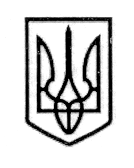 У К Р А Ї Н АСТОРОЖИНЕЦЬКА МІСЬКА РАДАЧЕРНІВЕЦЬКОГО РАЙОНУЧЕРНІВЕЦЬКОЇ ОБЛАСТІВИКОНАВЧИЙ КОМІТЕТР І Ш Е Н Н Я26 березня  2024 року          		                                                        №  89Про надання статусу дитини-сироти,неповнолітньому ******************,уродженцю с. Нові БросківціРозглянувши подання Служби у справах дітей Сторожинецької міської ради від 21.03.2024 року № 145  (додається), враховуючи обставини, за яких дитина залишилась без батьківського піклування, а саме: свідоцтво про смерть матері, серії І-МИ № ******** від 09.03.2024 р.; повний витяг з ДРАЦС від 19.03.2024 р. № ********* про державну реєстрацію народження дитини відповідно до частини першої статті 135 Сімейного кодексу України (за вказівкою матері), керуючись статтею 34 Закону України «Про місцеве самоврядування в Україні», статтями 1,4-6 Закону України «Про забезпечення організаційно-правових умов соціального захисту дітей-сиріт та дітей, позбавлених батьківського піклування», пунктами 23, 25 Порядку провадження органами опіки та  піклування діяльності, пов’язаної із захистом прав дитини, затвердженого Постановою Кабінету Міністрів України від 24 вересня 2008 року № 866, діючи в інтересах дитини,виконавчий комітет міської ради вирішив:Надати неповнолітньому ************************************** року народження, уродженцю с. Нові Бросківці Чернівецького району, Чернівецької області  статус дитини-сироти.Доручити Службі у справах дітей Сторожинецької міської ради вжити вичерпних заходів щодо влаштування вищепойменованої дитини-сироти в сімейну форму виховання.Контроль за виконанням рішення покласти на першого заступника міського голови Ігоря БЕЛЕНЧУКА.Сторожинецький міський голова			             Ігор МАТЕЙЧУКВиконавець:Начальник Служби у справах дітей					                       Маріян НИКИФОРЮКПогоджено:Секретар міської ради						   Дмитро БОЙЧУКПерший заступник міського голови			    Ігор БЕЛЕНЧУКНачальник юридичного відділу      			              Олексій КОЗЛОВНачальник відділу організаційної та кадрової роботи  		                         Ольга ПАЛАДІЙНачальник відділу документообігу таконтролю   							               Микола БАЛАНЮК                    Уповноважена особа з питань запобігання та виявлення корупції у Сторожинецькій міській раді                                           Максим МЯЗІН